« Licence, Master professionnels en formation ouverte et à distance pour le développement du tourisme durable en Chine, au Vietnam et au Kirghizstan »ERASMUS + LMPT n°573897-EPP-1-2016-BG-EPPKA2-CBHE-JPЛекции профессоров из университета Аристотель в БишкекеЭразмус LMPTот 15/09/2019 до 20/09/2019Место миссии (страна, город): Кыргызстан, Бишкек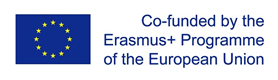 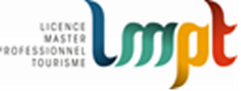 Дата/ВремяДеятельностьОтветственное лицо/Контакты 15.09.2019Воскресенье 15.09.2019Воскресенье 15.09.2019ВоскресеньеВремя прибытия 08:50- Прибытие в аэропорт МанасРазмещение в отеле Мэдисонhttps://www.madison.kg/ Цена за одноместный номер -55 долларов США за 1 ночьТранспорт с аэропорта предоставляется отелем.Понедельник 16.09.2019Понедельник 16.09.2019Понедельник 16.09.201910:00 – 11:30Перерыв 10 мин11:40-13:0013:00:14:30Проф. Джорджис ДоганисПриключенческий туризм, соответствующие концепции, исторические тенденции, типологии, формыПроф. Стильяни Лефаки (1. Общий подход к культурному туризму, определения и аспекты.Проф. Элени Пападополу (Развитие туризма и политики)Eleni Papadopoulou Туризм в рамках Европейской политики Участники: участники с различных университетов по направлению туризм, тур. агентства, ассоциации, сотрудники Министерства Культуры КР, студенты магистрантыМесто: 101 аудитория со всеми удобствамиВторник 17.09.2019Вторник 17.09.2019Вторник 17.09.201910:00 – 11:30Перерыв между классами 10 мин11:40-13:0013:00:14:30Проф. Джорджис Доганис Приключенческий турист: Характеристика, мотивы. Концепция риска, модели. Туризм на дикой природе.Проф. Стильяни Лефаки Городской ландшафт, Тэссалоники, Греция: История требует обществу вернуться назад.
Проф. Элени ПападополуМестное развитие через действия, связанные с туризмом Участники: участники с различных университетов по направлению туризм, тур. агентства, ассоциации, сотрудники Министерства Культуры КР, студенты магистрантыМесто: 301 аудитория со всеми удобствамиСреда 18.09.2019Среда 18.09.2019Среда 18.09.201910:00 – 11:30Перерыв между классами 10 мин11:40-13:0013:00:14:30Проф. Джорджис ДоганисПерспективы приключенческого туризма. Тематические исследования).Проф. Стильяни ЛефакиВремя, Память и Архитектура: Восстановление памяти и создание городской самобытности. На примере Берлина, Германия)Проф.Элени Пападополу Агротуризм в европейских программах и политикеЧетверг 19/09/2019Рабочий тур по музеямПятница, 20/09/2019-Вылет 